The Gaelic Games Associations operate a joint Code of Behaviour (Underage), which is enshrined in our rules and the content of which reflects how we address our Association, legal and statutory safeguarding obligations.One specific aspect of the Code of Behaviour (Underage) is that due to the fact that they are recognised as providing a ‘relevant service for children’, our Clubs & County Boards must undertake a risk assessment that considers the potential for harm that could come to these children while they are in our care. A risk assessment is an exercise we carry out where our Clubs, County Committees, and each of our Associations at national level examine all aspects of our service from a safeguarding perspective and establish whether there are any practices or features of the service, whether they be games, training, other activities for children, or the recruitment of coaches & mentors, that have the potential to put children at risk. Experience shows that discussions on the risk of harm to children in our care inevitably leads to a greater awareness of the Child Safeguarding measures we undertake in our day-to-day work in the Gaelic Games Associations.  Each unit e.g., our Clubs, must now discuss and complete this procedure at Club Executive level and must record, sign and date when this discussion took place. Carrying out a risk assessment procedure shall now be required of all units, every two years.Within a Gaelic Games Club, i.e., where one overall Committee operates then you are only obliged to complete one risk assessment procedure and develop one Child Safeguarding Statement for that Club. Where a Club has more than one Committee, e.g., a GAA Committee, and Camogie or LGFA Committee, then each Committee (section) must complete their own risk assessment and develop a Child Safeguarding Statement. Clubs may amend the text outlined in the template or may identify additional columns for inclusion under each heading that may be relevant to the risks identified. A glossary of terms and an explanation of each heading is contained at the end of this Risk Assessment document which may assist you when completing this requirement. This document also includes a Risk Assessment Management Audit section on page 9.Clubs should discuss the ‘Likelihood of it happening L/M/H’ column and identify if the likelihood of a risk of harm happening if your Club fails to adequately address the risks identified as High, Medium, or Low. When reviewing this document, please note that the risk assessment procedure and the subsequent Gaelic Games Child Safeguarding Statement relates to the potential risk of abuse and harm to children when participating in our games and attending our events and not general health and safety risks which shall be covered under your separate H & S policy. Information supplied on the below Risk Assessment may be subject to quality assurance follow up by the Gaelic Games Associations or statutory authorities.After the risk assessment has been completed, organisations are required to develop, and put on prominent display (on club social media, website, clubhouse etc.), a Child Safeguarding Statement that outlines the policies and procedures which are in place to manage and minimise the risks that have been identified. You may download the Gaelic Games Child Safeguarding Template Statement at http://www.gaa.ie/the-gaa/child-welfare-and-protection/children-first. It is requested that clubs attach a copy of their updated Safeguarding Statement at the bottom of the Risk Assessment before submission. When printing, please note the Statement must be printed on A3 size paper as content will not fit on A4. Risk Assessments & Safeguarding Statements must be uploaded using an Official Gaelic Games email address (i.e. example@gaa.ie, example@lgfa.ie, example@camogie.ie) here by 5.00pm on 31st May 2021. Questions or clarifications not included in the FAQ document may be submitted to safeguardingriskassessment@gaa.ie. National Child Safeguarding Committee 2021This Risk Assessment Procedure was discussed and adopted at the Executive Committee of ______________________ (Club) on ___________________ (date)Club Chairperson:					Club Children’s Officer:Name:        ___________________________					Name: 			________________________Position:     ___________________________				Position:		_________________________		Signed:       ____________________________				Signed:			_________________________Date:          ___________________________					Date:			__________________________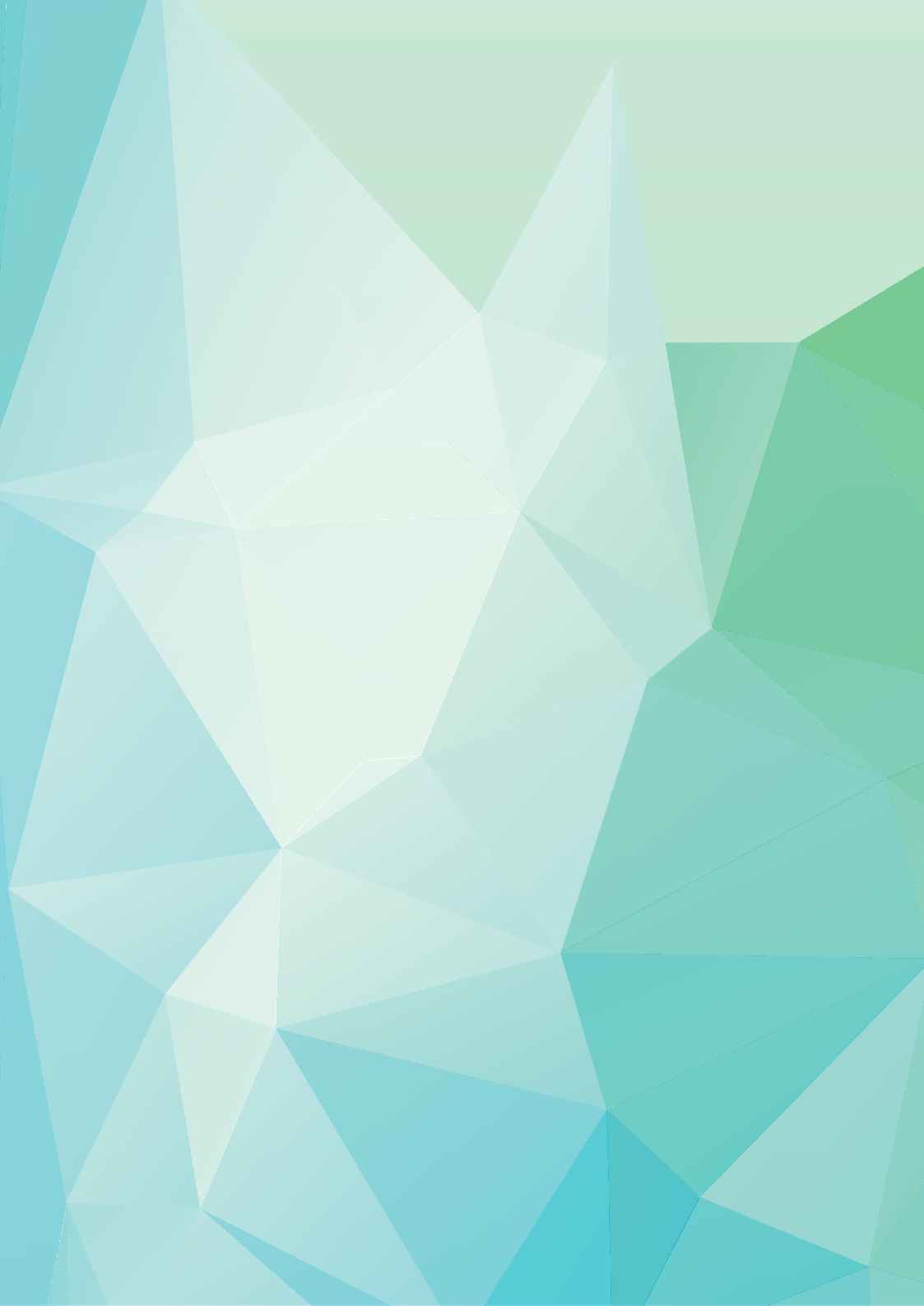 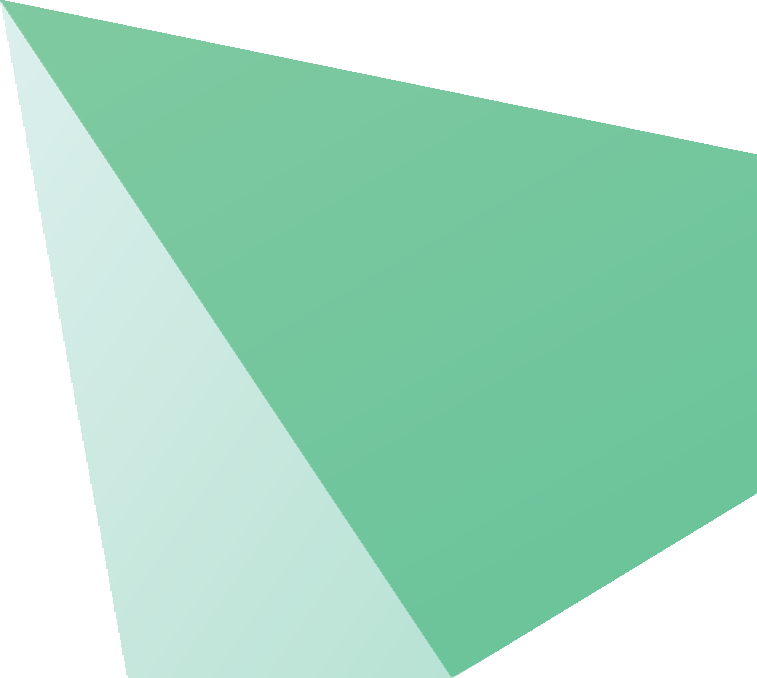 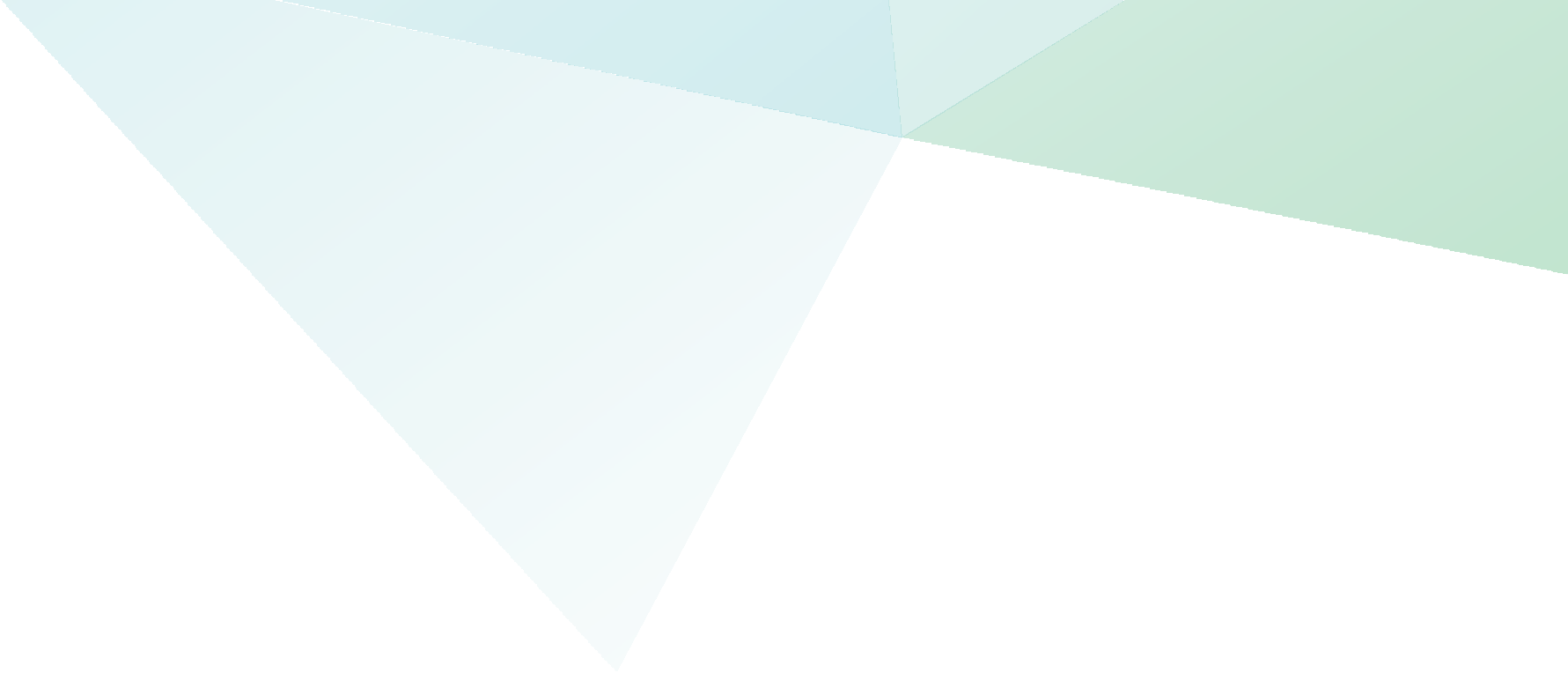 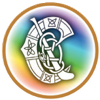 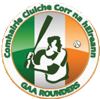 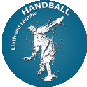 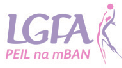 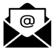 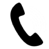 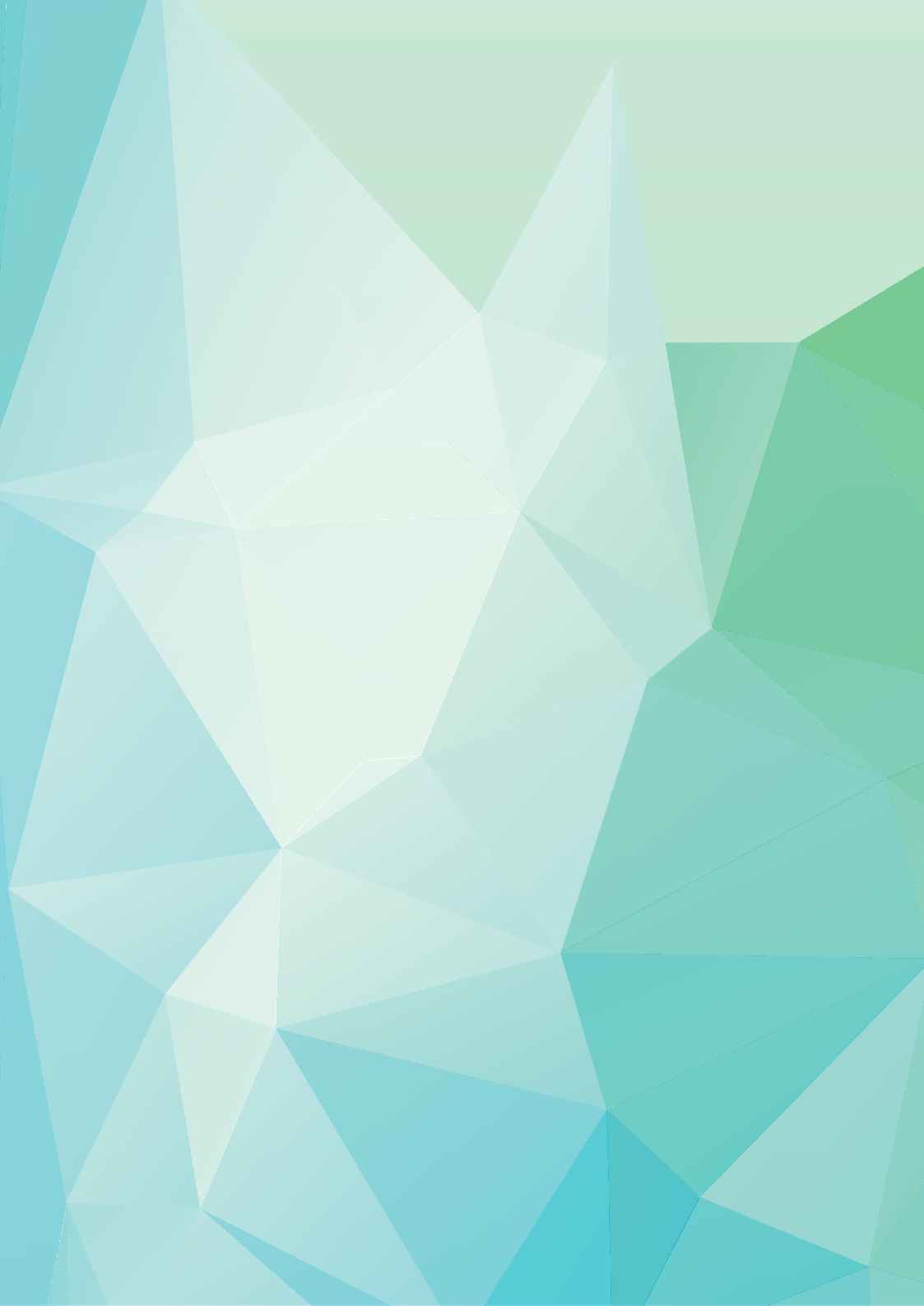 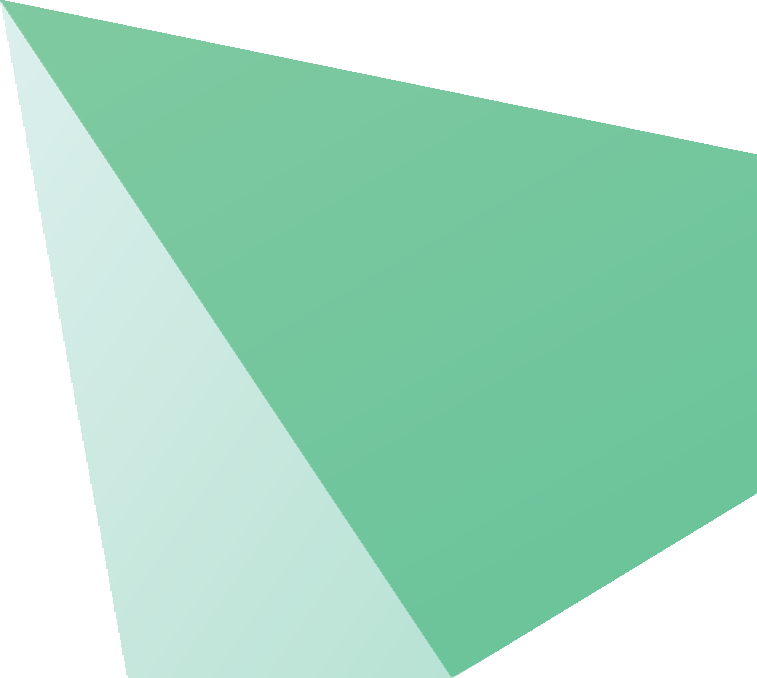 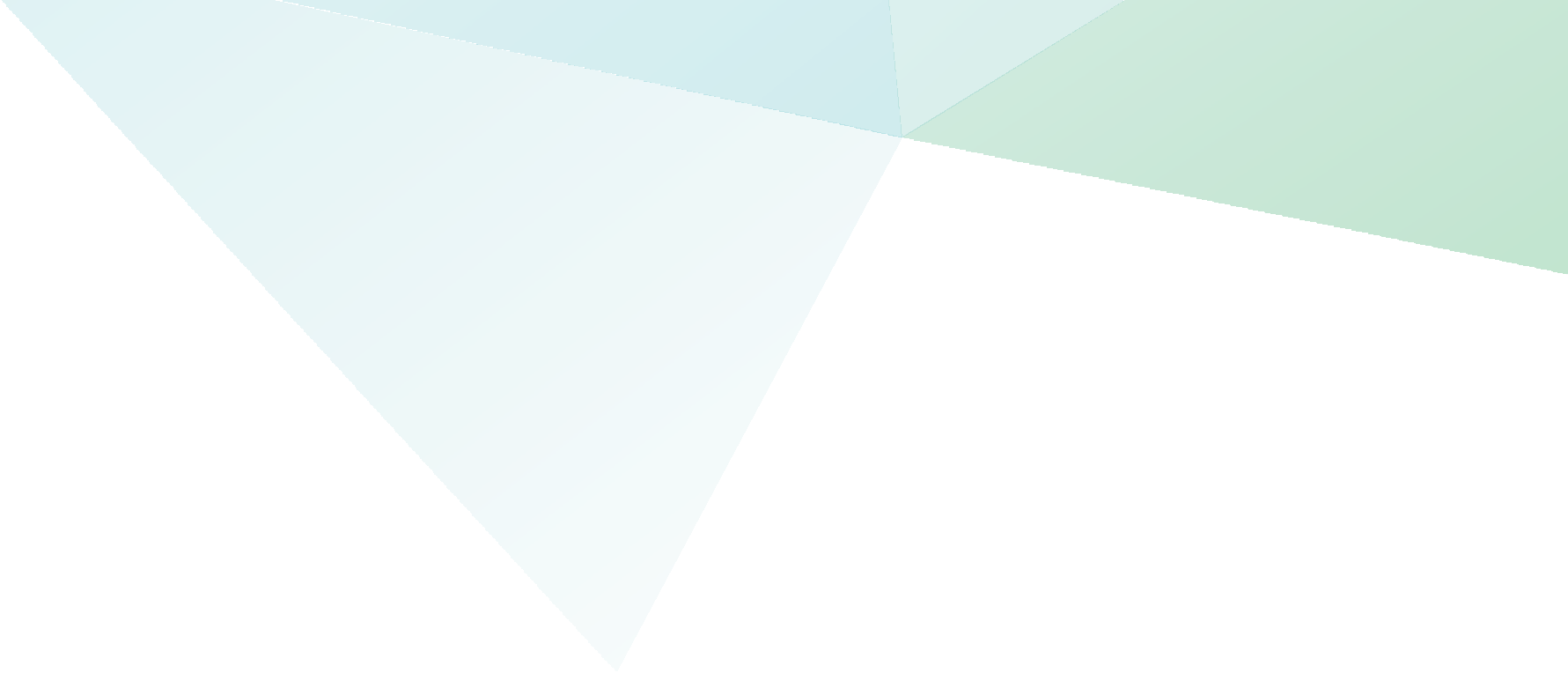 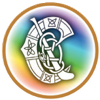 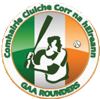 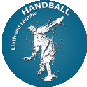 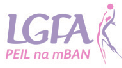 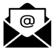 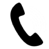 Glossary of Terms and Explanation of Headings and TerminologyPotential risk of harm and abuse to childrenThese include concerns, poor practices, failures to implement policy that are classified as areas of potential high risks of harm to childrenLikelihood of it happening Rate as Low/Medium/HighCommittee should examine the likelihood of any of these risks occurring, how serious the consequences could be and rate them High, Medium, Low Extra information (Where applicable)Please use this section to detail any important information in connection with the potential risk of harm & abuse to children being analysedReference to Policy, Guidance and ProcedureThese are the policies, codes, guidance we have in place that if implemented could alleviate the risksCode of Behaviour (Underage) (Please note: The Code of Behaviour mentioned in the Risk Assessment & Child Safeguarding Statement refers to the current Code of Behaviour. A new code is expected to be released in June 2021 and can be viewed here when available: https://www.gaa.ie/the-gaa/child-welfare-and-protection/code-of-behaviour )Recruitment PolicyVetting PolicyGaelic Games Child Safeguarding Training PolicyGuidance for Dealing & Reporting Allegations of Concerns of AbuseGAA Social Media GuidelinesWho is responsible at Club/County/National?Who is responsible for ensuring that the relevant policy etc. is implemented? Further action requiredPlease record how the response may be implemented or if need be, how it can be monitored or reviewed and if target dates or completion dates are required to address any issues that arose as part of the Risk Assessment process Temporary Safeguarding 1 – Please note the programme is temporary and certificates issued shall expire on 31 December 2021, unless renewed by the National Chid Safeguarding Committee.2019* - References to 2019 are to be used as a comparative measure against the last Risk Assessment that was required by Gaelic Games Associations’Coach: includes coaches/managers/ trainers or others involved in the running of an underage teamCommittee: Can refer to Club Executive, Bord na nÓg or Coiste na nÓg, County Committee or Committee in chargeCode of Behaviour (Underage): Also referred to as ‘Code’ replaces the previous Code of Best Practice in Youth Sport from 1 March 2018Guidelines for Dealing with Allegations & Concerns of Abuse The current guidance that directs Clubs and County Committees when dealing with allegations or concerns of abuse. Currently under review.Child Safeguarding Training: Safeguarding Level 1 – Child Protection in Sport Awareness Workshop, Safeguarding Level 2 – Children’s Officer Workshop and Safeguarding Level 3 – Designated Liaison Person WorkshopChild Safeguarding Statement: This is an agreed Child Safeguarding Statement from all of the Gaelic Games Associations. Once agreed it can be amended and must be signed by the Children’s Officer. It must be put on display in a prominent position in your premises or where possible in the external facilities you may use in the promotion of our games and activities with children.  Children’s Officer:  This Officer, appointed by Club and County Committees has a wide range of responsibilities including ensuring that all aspects of the Code of Behaviour (Underage) are implemented, that those working with children are vetted and have attended child safeguarding training.  The Children’s Officers shall be the Association’s relevant persons or first points of contact in respect of the Child Safeguarding StatementDesignated Liaison Person: The DLP is responsible for ensuring that reporting procedures are followed and known at Club levelMandated Person: The mandated person who has a legal obligation to report harm of children as per legislationGAA: Gearóid Ó Maoilmhichíl -  mandatedperson@gaa.ie.LGFA: Paula Prunty - mandatedperson@lgfa.ieCamogie: Roberta Farrell -  mandatedperson@camogie.ieHandball: John Kelly – mandatedperson.handball@gaa.ie Rounders: - Gearóid Ó Maoilmhichíl -  mandatedperson@gaa.ie.CLUB & COACHING PRACTICESCLUB & COACHING PRACTICESCLUB & COACHING PRACTICESCLUB & COACHING PRACTICESCLUB & COACHING PRACTICESCLUB & COACHING PRACTICESThe potential risk of harm and abuse of children under each of the headings below is high. High Medium or Low RiskExtra information (where applicable)Reference to Policy, Guidance and ProcedureWho is responsible atClub level?Further action required (please refer to relevant policy or procedure where applicable)Club coaches and other personnel with no child safeguarding trainingNumber of coaches/ other personnel with no Child Safeguarding training: Safeguarding Level 1 – Child Protection in Sport Awareness WorkshopChildren’s Officer (CO)Coach Club ExecutiveArrange trainingSeek verification of attendance Club coaches with no coaching qualificationNumber of club coaches with no coaching qualification: Coach education policyRecruitment policyClub ExecutiveCoaching OfficerProof of qualification to be confirmed Club Children’s Officer & Designated Liaison Person have attended relevant trainingSafeguarding Level 2/3 Children’s OfficerDLPProof of qualification to be confirmedRelevant Club personnel not vetted/no background checks Re-vetting is required every three yearsNumber of personnel vetted since May 2019*: Code of Behaviour Ref: Recruitment SectionClub CommitteeChildren’s OfficerReview ongoing Poor PracticeInadequate SupervisionLack of supervision ratiosCode of Behaviour (Underage) Ref: Coaching section Supervision policy/ratiosCoach education policySafeguarding Level 1 Club ExecutiveReview ongoingLack of adherence with miscellaneous procedures e.g., use of mobiles, texting, transport rules, photography.Code of Behaviour Ref: Social Media sectionSafeguarding policyComplaints & disciplinary policyCoachChildren’s OfficerPerson in chargeJuvenile CommitteeReview ongoing No guidance on travelling and away tripsCode of Behaviour Ref:  Travelling and away trips sectionsClub Committee and event organisersTravelling and away trips sectionsCOMPLAINTS & DISCIPLINECOMPLAINTS & DISCIPLINECOMPLAINTS & DISCIPLINECOMPLAINTS & DISCIPLINECOMPLAINTS & DISCIPLINECOMPLAINTS & DISCIPLINEThe potential risk of harm and abuse of children under each of the headings below is high. High Medium or Low RiskExtra information (where applicable)Reference to Policy, Guidance and ProcedureWho is responsible atClub level?Further action required (please refer to relevant policy or procedure where applicable)No awareness of complaints & disciplinary policy or proceduresCode of Behaviour Ref: Dealing with Breaches of Code SectionClub ExecutiveImmediate action required to highlight sectionComplaints not being dealt with appropriatelyComplaints & Disciplinary procedure/policyClub ExecutiveOngoing reviewCode of Behaviour Hearing Committee establishedCode of BehaviourClub ExecutiveAppointment of CommitteeREPORTING PROCEDURESREPORTING PROCEDURESREPORTING PROCEDURESREPORTING PROCEDURESREPORTING PROCEDURESREPORTING PROCEDURESThe potential risk of harm and abuse of children under each of the headings below is high. High Medium or Low RiskExtra information (where applicable)Reference to Policy, Guidance and ProcedureWho is responsible atClub level?Further action required (please refer to relevant policy or procedure where applicable)No organisational reporting procedures Lack of knowledge of statutory reporting procedureLack of knowledge of proceduresFailure to report concerns or allegations of harm or abuseReporting procedures/policy Coach education policyCode of Behaviour Ref: Reporting Child Abuse Concerns SectionNational Safeguarding Committee Mandated ParsonDLPs Club ExecutiveOther relevant Club personnelMake policies and procedures availableInclude in Safeguarding Training (L1)Include in Coach Education TrainingAwareness of Association’s National Mandated Person (NMP) Awareness of others as per Schedule 2 of the Children First Act who are Mandated PersonGuidelines for Dealing with Allegations & Concerns of Abuse Code of Behaviour Ref: Reporting Child Abuse Concerns SectionCentral CouncilNational Safeguarding CommitteePublicise identity of Mandated PersonClub Designated Liaison Person (DLP) appointedGuidelines for Dealing with Allegations & Concerns of Abuse Code of Behaviour Club ExecutiveCounty DLPNational Safeguarding CommitteeAppoint and train DLP Publicise identity of DLPChildren’s Officer (with correct title) appointed and in membership of Club Executive CommitteeCode of BehaviourClub ExecutiveAppoint and train Children’s OfficerPublicise identity of DLPConcerns of abuse or harm not reportedReporting procedures/policyChild Safeguarding Training – Level 1Mandated PersonDLP at Club, County and National levels Club ExecutiveInclude in Safeguarding Training (L1)Publicise names of CCOs, DLPs, MP(s)Publicise internal and external reporting procedures Not clear who Young Person (YP) should talk to or report to at Club levelCode of Behaviour Ref: Reporting Child Abuse ConcernsClub Executive Children’s OfficerClub DLPMake identity of CCO, DLP and national MP knownCommunicate this at all levelsInclude in Child Safeguarding Training)FACILITIESFACILITIESFACILITIESFACILITIESFACILITIESFACILITIESThe potential risk of harm and abuse of children under each of the headings below is high. High Medium or Low RiskExtra information (where applicable)Reference to Policy, Guidance and ProcedureWho is responsible at Club level?Further action required (please refer to relevant policy or procedure where applicable)Unauthorised access to changing rooms, showers, toilets etc. while in use by children.Code of Behaviour Ref: Supervision policyCommittees and Persons in chargeClub ExecutiveChildren’s OfficerClarify responsibilities before session startsChildren sharing facilities with adults e.g., dressing room, showers, warm up areas etc.  Code of Behaviour (Underage)Committees and Persons in chargeClub ExecutiveChildren’s OfficerPlan with facilities management to create a suitable child centred environment in shared facilitiesUnauthorised photography, filming, or recording Photography policy and use of devices in private zonesCommittees and Persons in chargeEnforce policy in private changing and wet areasMissing or found child on siteCode of Behaviour (UnderageCommittees and Persons in chargeMake personnel aware of proceduresRECRUITMENTRECRUITMENTRECRUITMENTRECRUITMENTRECRUITMENTRECRUITMENTThe potential risk of harm and abuse of children under each of the headings below is high. High Medium or Low RiskExtra information (where applicable)Reference to Policy, Guidance and ProcedureWho is responsible at Club level?Further action required (please refer to relevant policy or procedure where applicable)Recruitment of inappropriate peopleCode of Behaviour Ref: Recruitment SectionClub CommitteeChildren’s OfficerCoaching OfficerReview on an ongoing basisRelevant Club personnel not vetted/no background checksVetting is required every three yearsCode of Behaviour Ref: Recruitment SectionClub CommitteeChildren’s OfficerReview on an ongoing basisNo role description or inadequate role descriptionsCode of Behaviour Ref: Recruitment SectionClub CommitteeChildren’s Officer Coaching OfficerCheck role descriptionPut supervision in place Unqualified people in rolesCode of Behaviour Ref: Recruitment Section Safeguarding 1Club CommitteeChildren’s OfficerCoaching OfficerCheck qualification Review on an ongoing basisLack of awareness of ‘risk of harm’ with members and visitors Child Safeguarding StatementTraining policyNational Safeguarding CommitteeClub CommitteeDLPsChildren’s OfficerCommunicate Child Safeguarding StatementCOMMUNICATIONSCOMMUNICATIONSCOMMUNICATIONSCOMMUNICATIONSCOMMUNICATIONSCOMMUNICATIONSThe potential risk of harm and abuse of children under each of the headings below is high. High Medium or Low RiskExtra information (where applicable)Reference to Policy, Guidance and ProcedureWho is responsible atClub level?Further action required (please refer to relevant policy or procedure where applicable)No communication of Child Safeguarding Statement or Code of Behaviour to members or visitorsHSafeguarding Statements must be publicly displayed by the clubChild Safeguarding Statement Code of Behaviour - distribute Club CommitteeDLPsChildren’s OfficerDisplay and Communicate Child Safeguarding Statement Distribute Code or Sections as appropriateUnauthorised photography, recording of activities etc.Code of Behaviour - Ref: Photography, images sectionChild Safeguarding Training L1Club ExecutiveChildren’s OfficerTeam coachesEnforce policy Review on an ongoing basisInappropriate photography & recording activities Code of Behaviour – Ref Photography, images sectionChild Safeguarding Training – Level 1Committee and persons in chargeChildren’s OfficerTeam coachesEnforce policy Review on an ongoing basisUnderage players inappropriately accessing/using computers, social media, phones, and other devices while at Gaelic Games Associations’ activitiesCommunication section in Code of Behaviour (Underage)Child Safeguarding Training – Level 1Committee and persons in chargeEnforce policy Review on an ongoing basisInappropriate communications with underage players via social media, texting, digital device, or other mannerCommunication section in Code of Behaviour (Underage)Child Safeguarding Training – Level 1Club ExecutiveChildren’s OfficerTeam coachesEnforce policy Review on an ongoing basisAwareness of social media policyAcceptable ICT usage policyStreaming of juvenile gamesGAA Social Media Guidelines Committee & persons in chargeEnforce policyReview on an ongoing basisEnsure parental consent is obtainedClub Child Safeguarding Statement on display in the clubhouse and/or club groundsSafeguarding Statements must be publicly displayed by the clubCode of Behaviour (Underage)Children’s OfficerAttach copy of Safeguarding Statement at end of Risk AssessmentAssociation Anti Bullying statement on displayCode of Behaviour (Underage)Children’s OfficerPublicly displayed Anti-Bullying statementGENERAL RISK OF HARMGENERAL RISK OF HARMGENERAL RISK OF HARMGENERAL RISK OF HARMGENERAL RISK OF HARMGENERAL RISK OF HARMThe potential risk of harm and abuse of children under each of the headings below is high. High Medium or Low RiskExtra information (where applicable)Reference to Policy, Guidance and ProcedureWho is responsible atClub level?Further action required (please refer to relevant policy or procedure where applicable)Harm not being recognisedSafeguarding policiesChild Safeguarding Training  DLPChildren’s OfficerMandated PersonTeam coachesEmphasise and implement policy Review on an ongoing basisGeneral behavioural issuesCode of Behaviour (Underage)Team coachesChildren’s OfficersTake disciplinary action where necessarySign Code of Behaviour RISK ASSESSMENT MANAGEMENT AUDIT RISK ASSESSMENT MANAGEMENT AUDIT RISK ASSESSMENT MANAGEMENT AUDIT RISK ASSESSMENT MANAGEMENT AUDIT RISK ASSESSMENT MANAGEMENT AUDIT RISK ASSESSMENT MANAGEMENT AUDIT The potential risk of harm and abuse of children under each of the headings below is high. High Medium or Low RiskExtra information (where applicable)Reference to Policy, Guidance and ProcedureWho is responsible atClub level?Further action required (please refer to relevant policy or procedure where applicable)How many new coaches or mentors for underage teams have commenced their roles since May 2019*Number of new coaches/mentors since 2019*: Coach Education PolicyCoaching OfficerProof of qualification to be confirmedNumber of personnel who have attended safeguarding training since May 2019*Number of - Safeguarding 1 (face to face): Safeguarding 1 (virtual): Online refresher: Safeguarding 2: Safeguarding 3: Code of Behaviour (Underage) and legislationChildren’s Officer (CO)Coach Club ExecutiveArrange training	Seek verification of attendance